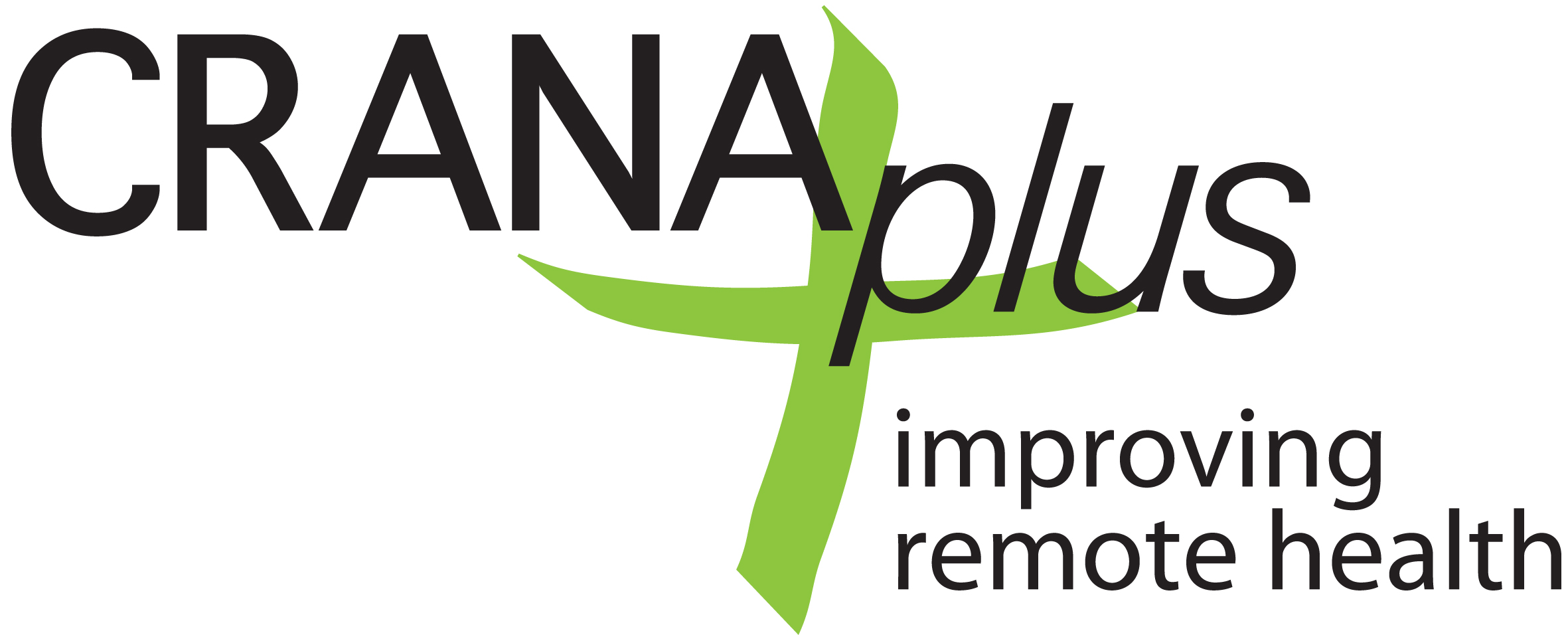 CRANAplus Poster Guidelines guidePosters are a visual presentation of the main points of your topic and make use of graphics such maps, photographs and charts.Make an impact with your poster!The following are suggested tips for the making of your poster:• A poster presentation is a graphic/textual way to show others your work. Therefore your poster presentation should rely on colour, diagrams, charts and visual images to illustrate your ideas rather that presenting information in text. A minimum of three relevant visual images is recommended. These should be clearly labeled.• The text used must be concise, using just enough words to explain your work and the significance and impact your topic has for the profession.• Select colour combinations that are simple and pleasing to the eye. Two/three colours will unify the poster.• Lay out and organise the material to make the main message clear.• Balance the quantity of text and graphics equally and use dot points and lists to increase clarity and quantity of information.• Check typography, avoid abbreviations, acronyms and jargon.• Eye movement should be natural down the column or along rows, size attracts attention; use arrows, pointing hands, numbers and letters to clarify sequences.• Cherish simplicity, don’t overload the poster • Professional preparation, including printing and laminating, will enhance your poster presentation.• Key references (if appropriate) should be placed in a small text box at the bottom right hand corner of your poster, in no more than 12 point font.• Checklist:Is your poster reader-friendly, clear and concise?Am I drawn to this poster?Can colleagues quickly examine the poster and understand major points?Would an interested reader learn enough to ask informed questions?Does it stimulate interest and conversation? TIP: Have look at other posters that have been developed and critically review for production design, clarity of content, colours, layout and finishing. Talk to others who have developed one.***After the conference, you may be able to display your poster at your workplace in other venues or at other relevant events.Dimensions of poster: Size: Should not exceed AO size ( 1189 mm High and 841mm wide) Needs to be mounted on a display panel 